 ATIVIDADE DO MATERNAL EDUCAÇÃO INFANTIL.CONTEÚDO PEDAGÓGICO.MATERNAL II (DÉCIMA SEMANA).OBJETIVOS:As atividades propostas têm como objetivo estimular o desenvolvimento integral das crianças trabalhando o cognitivo, físico e socioemocional a fim de proporcionar também uma maior interação entre a família.ROTINA DIÁRIA:1º-Leitura/ conversa sobre os combinados e regras:2º-Roda de conversa: Comece falando informalmente sobre assuntos do cotidiano ou curiosidades pessoais a criança. A ideia é aproximar os pais do objeto do conhecimento em si,  no caso, a própria conversa. Exemplos: como foi seu dia, falar sobre os membros da família, amiguinhos da escola, escolha do nome da criança, falar sobre a cidade etc.3º- Cantigas de Roda:A musicalização com as cantigas de roda pode ser feita pelos pais/responsáveis resgatando as músicas que conhecem de sua infância ou por intermédio do uso de recursos digitais como CDs, DVDs ou vídeos:Link de sugestão: https://www.youtube.com/watch?v=V8JU4Q7hKe8}4º- Faça a Leitura diária do Alfabeto e dos números com as crianças:5º Realização das atividades pedagógicas: Orientação:Pedir para  criança procurar em  casa objetos, roupas, frutas na cor amarelo.Pintar com giz de cera amarelo as imagem.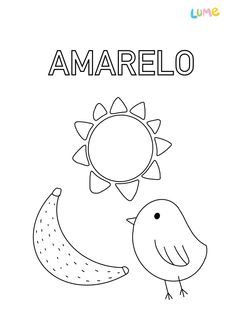 Orientação:1- Acessar - Youtube ( música do Patati e Patata)  link    https://www.youtube.com/watch?v=xxBuLb6Xwnw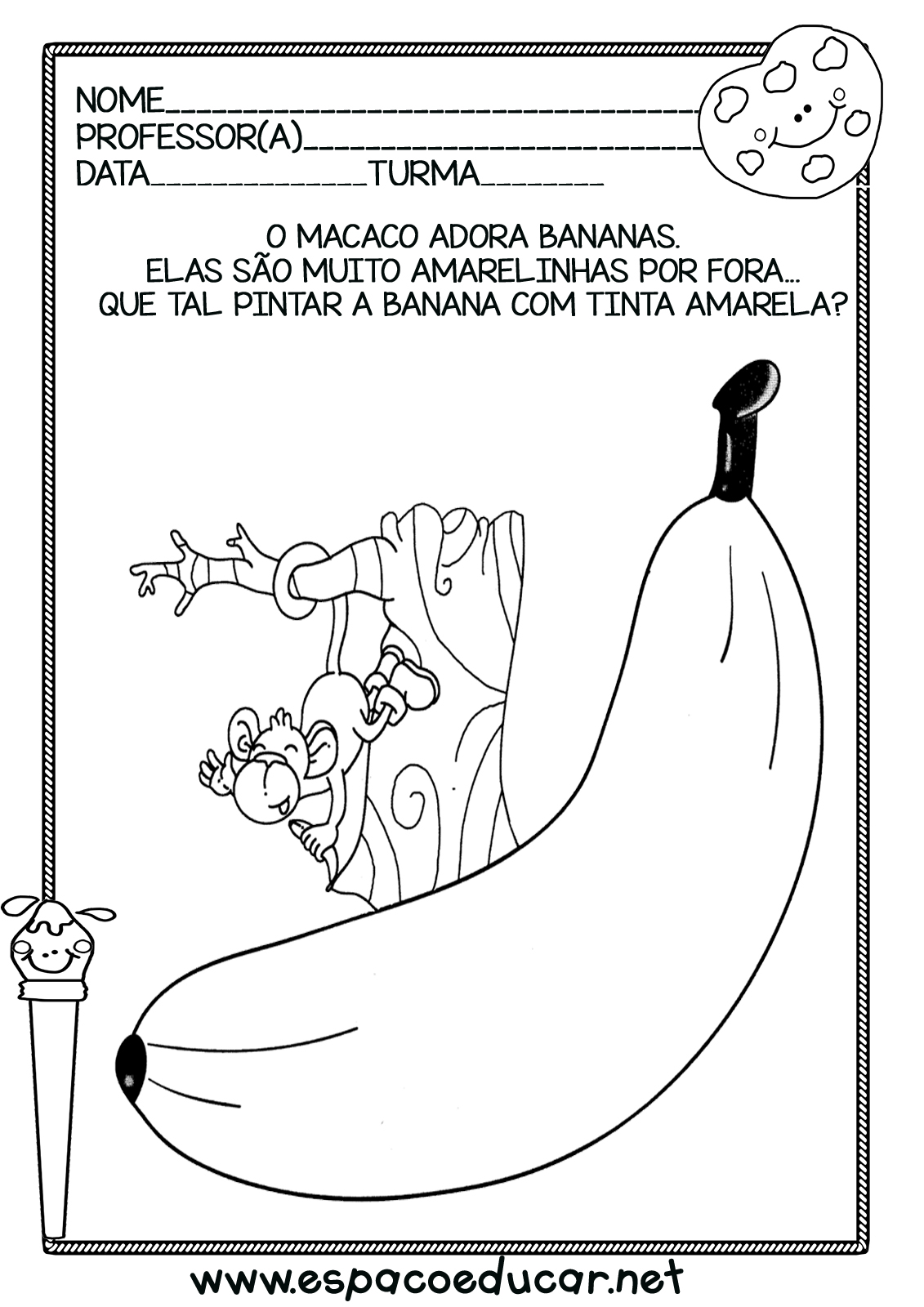 Orientação :1-Está é a letra I;2-Conversar com a criança sobre o que começa com a letra I;3-Rasgar papel  de revista ou jonal e colar na letra I.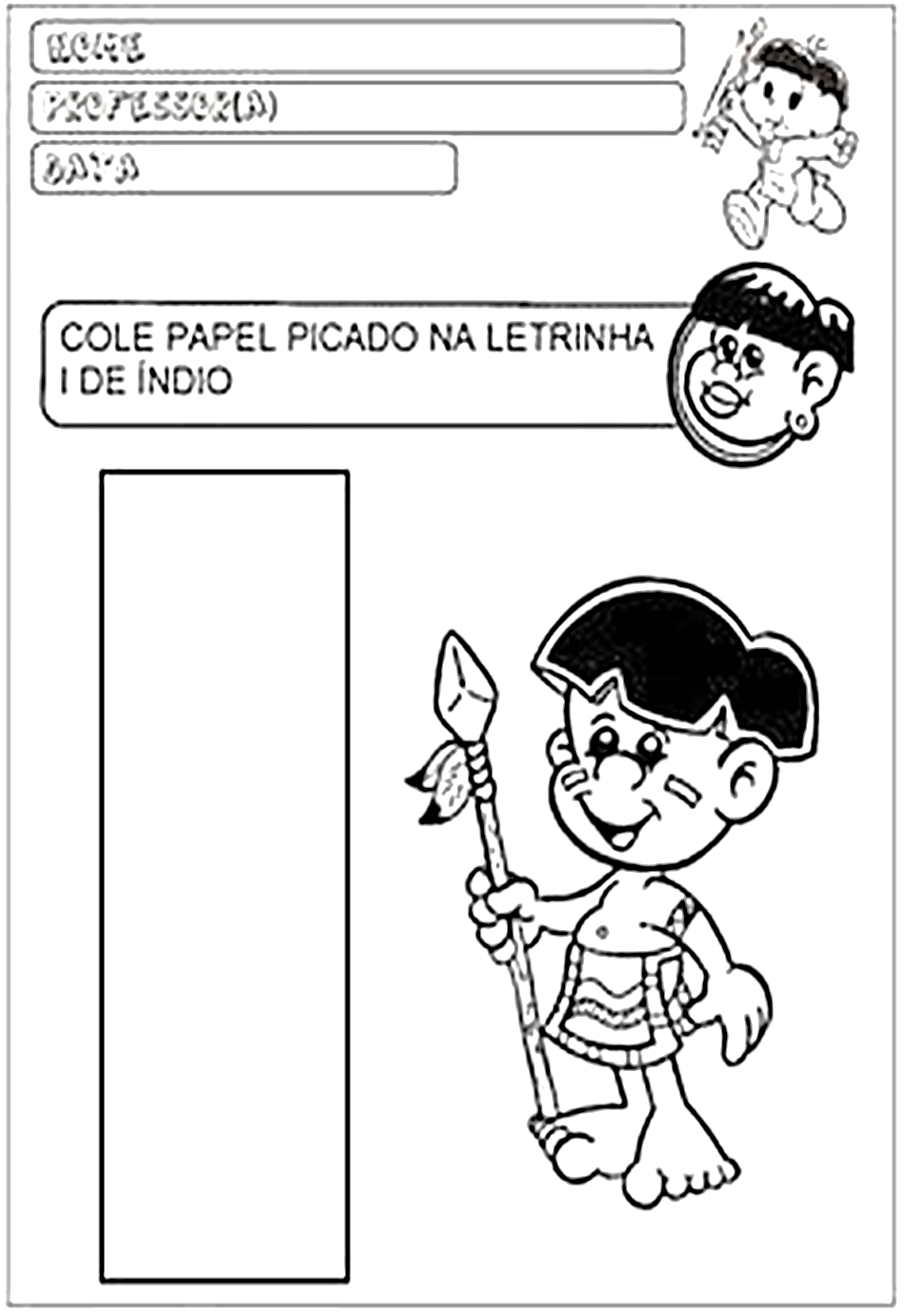 ORIENTAÇÃO: Este é o número 2;Demostrar com tampas de garrafas  pet, pálitos de sorvete e outros objetos que tenham disponíveis em casa  a quantidade dois;Com  cola colorida  na cor amarelo, pintar o traçado do número 2 e as flores. 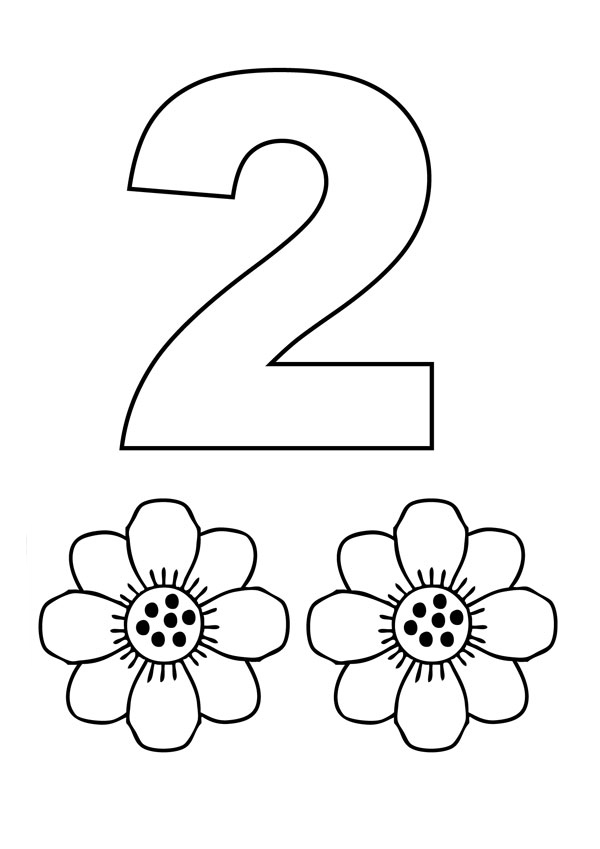           Agora chegou a hora de aprendermos brincando!Querida criança! Logo tudo isso vai passar e estaremos juntos novamente. Saudades de vocês. ❤ Nome :Data:Escola :Professora :Nome :DATA:PROFESSORA:ESCOLA: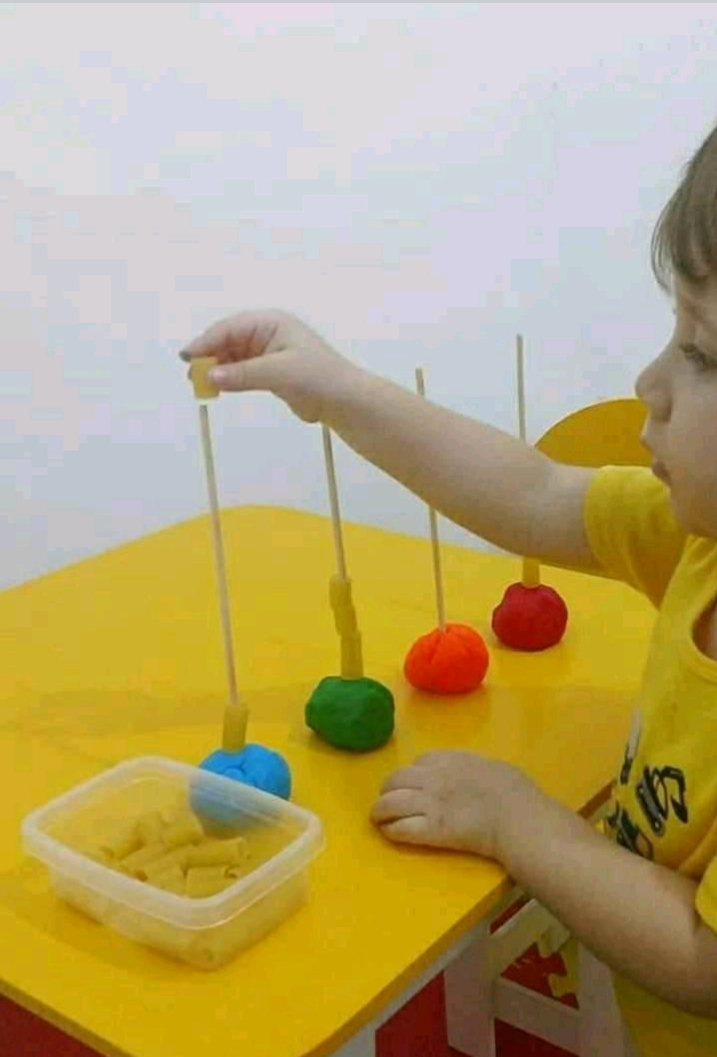 MATERIAL:Massa de modelar, palito de churrasco e macarrão;Faça bolinhas com a massa de modelar;Afundar o palito sobre a massa;Encaixar o  macarrão no palito;Fazer conforme a imagem.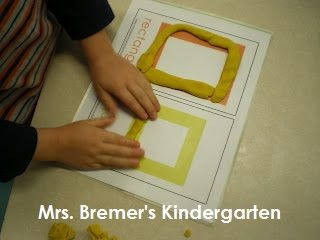 MATERIAL :Desenhar formas geométricas em uma  folha;Pegar massinha para modelar;Pedir para criança fazer o contorno das figuras geométricas com a  massinha de modelar,;Fazer conforme a imagem.